Pielikums Nr.6ERAF ieguldījumi Latvijā īstenoto profesionālās izglītības programmu mācību infrastruktūras modernizēšanai 2007.-2013.gada un 2014.-2020.gada plānošanas periodā  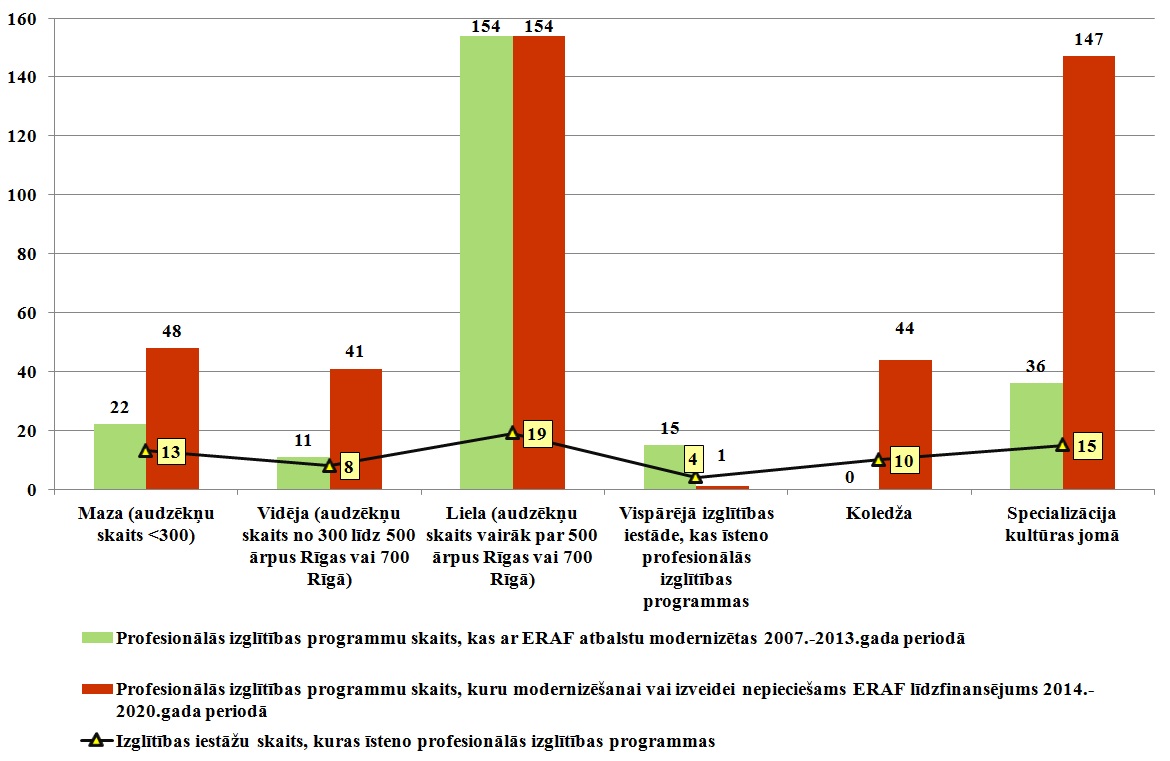 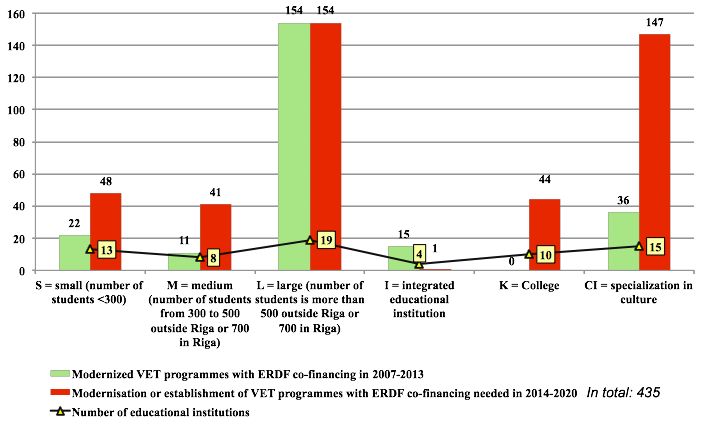 Finanšu ministrs								J.Reirs16.01.2015 13:0928K.Virse
67095479, Karina.Virse@fm.gov.lv